*Размеры и детали уточняйте при заказе.Дорогие друзья!Все представленные фотоматериалы - это примеры продукции производимой нашим производством. Если в каталоге нет необходимого Вам изделия, уточните по телефону возможность производства. Будем рады изготовить для Вас любое изделие.120: Мебель из натурального дерева120: Мебель из натурального дерева120: Мебель из натурального дерева120: Мебель из натурального дереваКомплекты мебели из дереваКомплекты мебели из дереваКомплекты мебели из дереваКомплекты мебели из дерева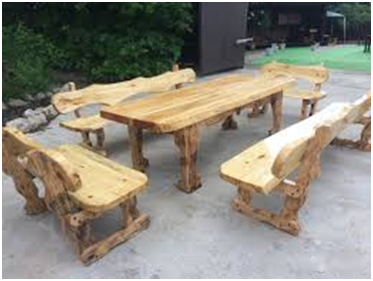 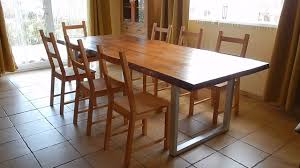 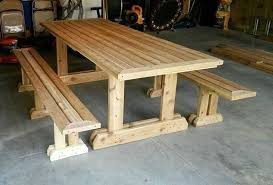 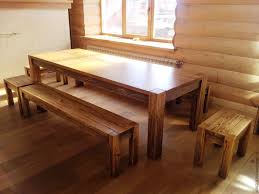 120-1 120-2 120-3 120-4 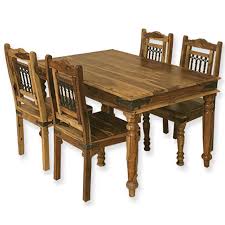 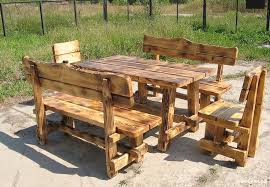 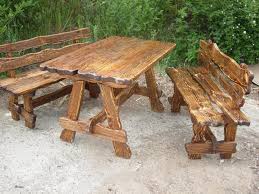 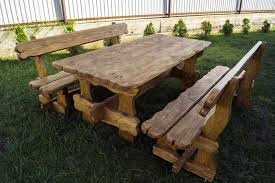 120-5120-6120-7120-8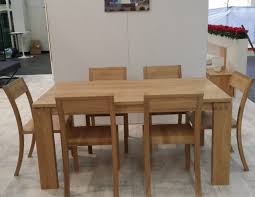 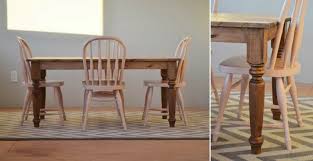 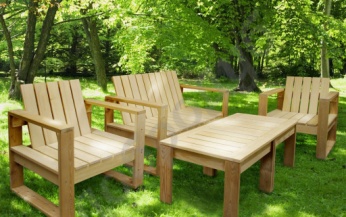 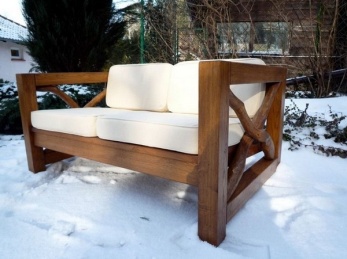 120-9120-10 120-11 120-12 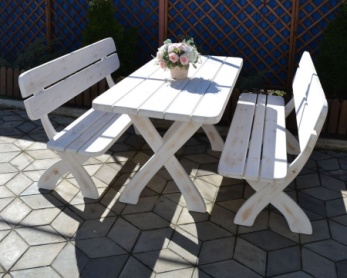 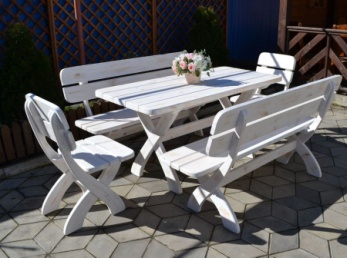 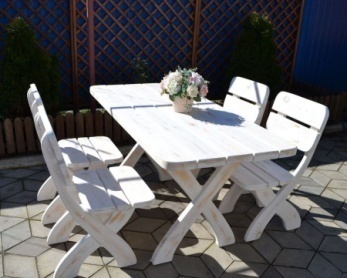 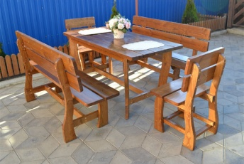 120-1715803р120-1822015р120-1919302р120-2019256рСтолы из дереваСтолы из дереваСтолы из дереваСтолы из дерева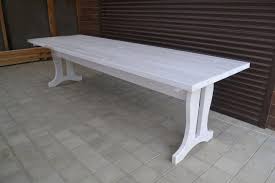 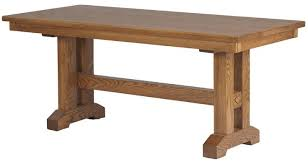 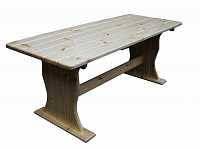 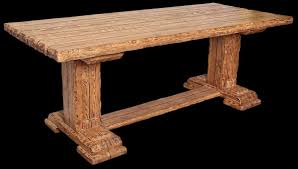 120-101 120-102 120-103120-104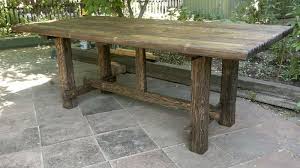 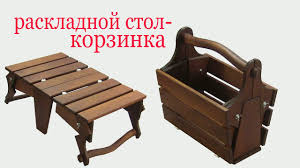 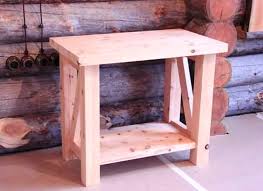 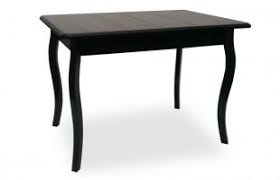 120-105120-106120-107 120-108 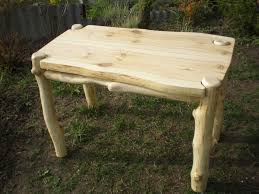 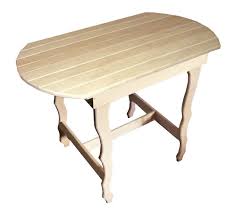 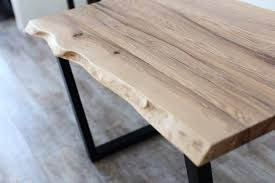 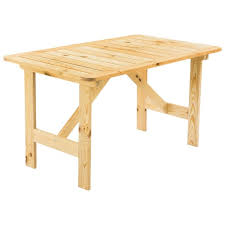 120-109120-110120-111120-112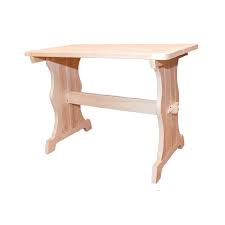 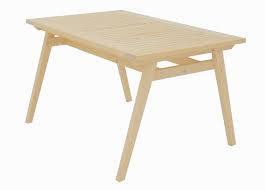 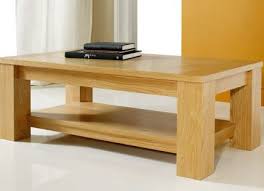 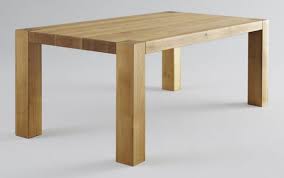 120-113120-114120-115120-116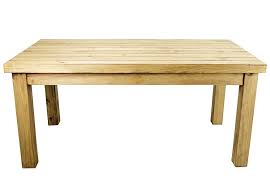 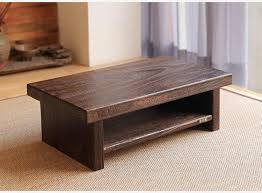 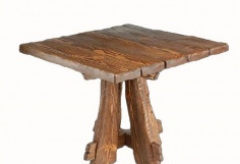 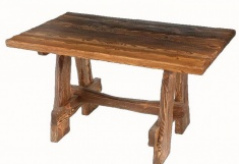 120-117120-118120-1197382р120-12010501рСкамейки из дереваСкамейки из дереваСкамейки из дереваСкамейки из дерева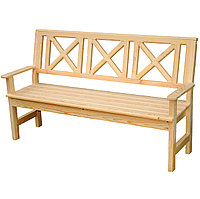 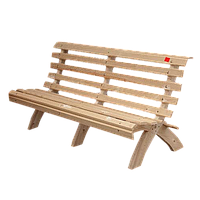 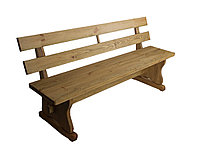 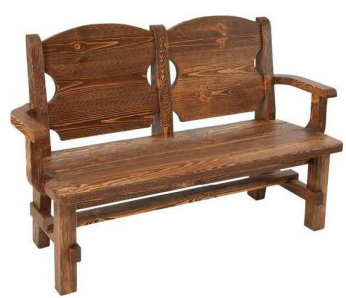 120-201120-202120-203120-204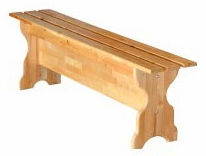 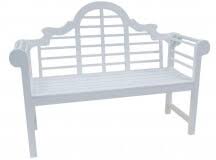 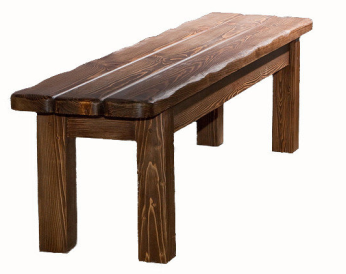 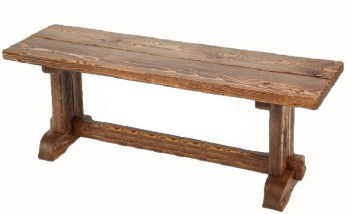 120-205120-206120-2073851р120-2084470р